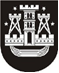 KLAIPĖDOS MIESTO SAVIVALDYBĖS TARYBASPRENDIMASDĖL KLAIPĖDOS MIESTO SAVIVALDYBĖS TARYBOS 2009 M. VASARIO 26 D. SPRENDIMO NR. T2-56 „DĖL KAINŲ UŽ ATLYGINTINAI TEIKIAMAS PASLAUGAS KLAIPĖDOS MIESTO PEDAGOGŲ ŠVIETIMO IR KULTŪROS CENTRE NUSTATYMO“ PAKEITIMO2017 m. spalio 19 d. Nr. T2-249KlaipėdaVadovaudamasi Lietuvos Respublikos vietos savivaldos įstatymo 18 straipsnio 1 dalimi, Klaipėdos miesto savivaldybės taryba nusprendžia:1. Pakeisti Klaipėdos miesto savivaldybės tarybos 2009 m. vasario 26 d. sprendimą Nr. T2-56 „Dėl kainų už atlygintinai teikiamas paslaugas Klaipėdos miesto pedagogų švietimo ir kultūros centre nustatymo“ ir pripažinti netekusiu galios 1 punktą su visais pakeitimais ir papildymais.2. Skelbti šį sprendimą Teisės aktų registre ir Klaipėdos miesto savivaldybės interneto svetainėje.Savivaldybės merasVytautas Grubliauskas